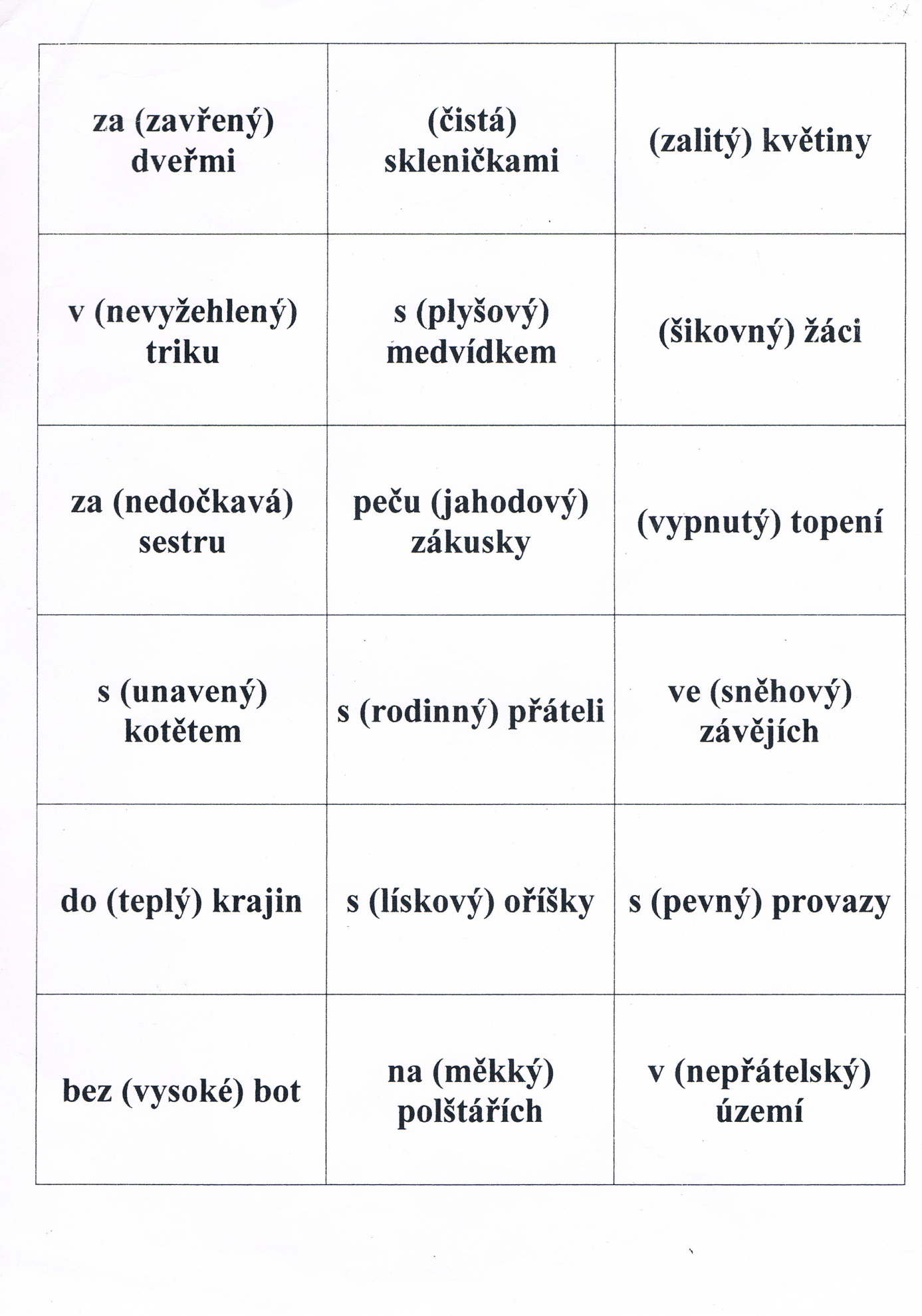 správné řešení:za zavřenými (mladými) dveřmičistými (mladými) skleničkamizalité (mladé) květinyv nevyžehleném (mladém) trikus plyšovým (mladým) medvídkemšikovní (mladí) žáci za nedočkavou (mladou)sestrupeču jahodové (mladé) zákuskyvypnuté (mladé) topenís unaveným (mladým) kotětems rodinnými (mladými) přátelive sněhových (mladých) závějíchdo teplých (mladých) krajins lískovými (mladými) oříškys pevnými (mladými) provazybez vysokých (mladých) botna měkkých (mladých) polštáříchv nepřátelském (mladém) území